KLASA: 810-01/21-01/2URBROJ: 2186/03-02-21-2Cestica, 2302.2021. godineNa temelju članka 17. stavka 3. Zakona o ublažavanju i uklanjaju posljedica prirodnih nepogoda („Narodne novine“, broj 16/19) i članka 30. Statuta Općine Cestica („Službeni vjesnik Varaždinske županije“ broj 17/18 i 11/20), na prijedlog Općinskog načelnika Općine Cestica, Općinsko vijeće Općine Cestica na 21. sjednici održanoj 23.02. 2021. donosi ZAKLJUČAKo usvajanju Izvješća o izvršenju Plana djelovanja Općine Cestica u području prirodnih nepogoda za 2020. godinuČlanak 1.Usvaja se Izvješće o izvršenju Plana djelovanja Općine Cestica u području prirodnih nepogoda za 2020. godinu, KLASA: 810-01/21-01/2, URBROJ: 2186/03-01/1-21-1, od dana 25.01. 2021. godine.Članak 2.Izvješće iz članka 1. ovoga Zaključka nalazi se u prilogu i njegov je sastavni dio. Članak 3.Ovaj Zaključak objavit će se u „Službenom vjesniku Varaždinske županije“.                            Predsjednik Općinskog vijeća:                                  Darko Majhen, mag.pol.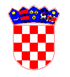   REPUBLIKA HRVATSKAVARAŽDINSKA ŽUPANIJA      OPĆINA CESTICA          Općinsko vijeće